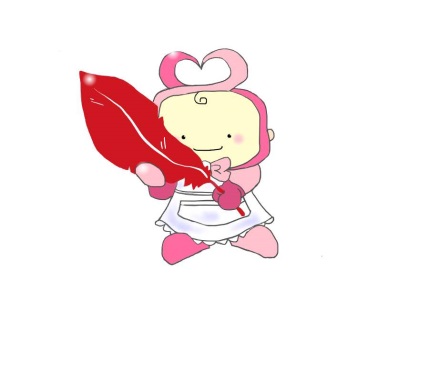 赤い羽根共同募金助成金令和５年度公募助成事業　募集要項目　的　　大仙市共同募金委員会では、市内で活動している社会福法人、ＮＰＯ法人、法人格を持たない福祉団体、ボランティア団体を対象に、地域福祉活動を推進する事業に対し助成を行います。　　＜基本的な考え方＞　　　●福祉のまちづくりを推進する事業であることが明確な活動　　　●企画が地域の課題を解決するために有効な活動　　　●地域の住民や団体等の連携を深め、協働で取り組む活動対　象以下の事項にすべて該当することとします。（１）団体　　　　①大仙市内に活動の拠点を置く、社会福祉法人、ＮＰＯ法人、法人格を持たない福祉団体、ボランティア団体②共同募金の趣旨について理解し、協力する団体（２）助成事業　　　①地域住民の参加、協力により独自性をもって福祉課題の解決に取り組む活動で、別表１に該当する事業　　　②令和５年４月１日から令和６年３月３１日までに終了する事業助成の種類と金額助成金の交付金額は、助成金の枠内で次のとおりとします。尚、対象となる経費の区分については、別表２のとおりです。（１）大仙市全域を対象とした事業は、１団体につき１事業のみとし、助成の上限を１０万円までとする。（２）活動する地域を限定した事業は、１団体につき１事業のみとし、助成の上限を５万円までとする。４．助成の対象と認められない事業　　　①構成員の互助共済とみなされるもの　　　②営利目的、政治や宗教等の活動のための手段として行われるもの　　　③国または地方公共団体が設置または運営するもの　　　④本公募助成事業以外の補助金等収入がすでに決定し、それにより当該活動　　　　　　が実施できるもの⑤その他適当と認められないもの５．申請方法指定の申請書に必要事項を記入し、各地域の大仙市共同募金委員会（大仙市社会福祉協議会各支所）へ提出して下さい。提出書類共同募金助成金申請書（様式第１号）団体の会則団体の事業計画、収支予算の状況が分かる書類（様式は任意）（２）申込期間　　　   令和５年１月１６日（月）～２月１６日（木）（３）審査・決定　　　　令和５年２月下旬（予定）の大仙市共同募金委員会審査委員会で審査の上、結果を各申請団体へ通知いたします。尚、審査委員会の際には各申請団体より、１名以上出席いただき、申請事業の説明（５分程度）をしていただくことになっておりますので、ご承知おきください。　※助成金の公募枠には限りがありますので、申請団体が多数の場合は助成　　金の減額やまたは決定にならない場合があります。　　　　※令和４年度に助成を受けている団体は、今回は申請はできません。６．お問合せ先　　　〒０１４－００２７　大仙市大曲通町１番14号　大仙市健康福祉会館３階　　　　大仙市共同募金委員会（社会福祉法人大仙市社会福祉協議会内）　　　　　　電　話　０１８７－６３－０２７７ＦＡＸ　０１８７－６２－８００８Ｅメールアドレス　daisen-shakyo@w9.dion.ne.jp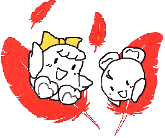 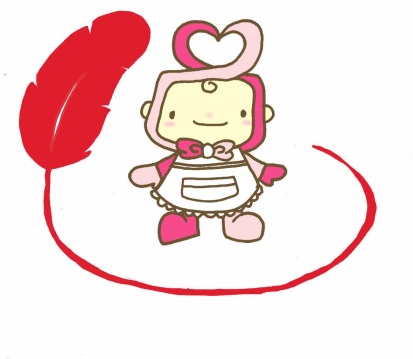 （様式第１号）　　　　　　　　　　　　　　　　　令和５年　　月　　日令和５年度　共同募金公募助成事業申請書　大仙市共同募金委員会　会　長　佐　藤　　力　様下記のとおり、令和５年度公募助成事業を申請します。※助成を受けようとする事業分の収支予算を記入してください。（団体全体の収支予算ではありません。）【収　入】【支　出】※収入支出は同額にしてください。※支出に関しては、別表２を参照して下さい。（第３条関係）別表１（助成対象事業一覧）（第６条関係）別表２（助成金申請にかかわる支出項目の取り扱い基準）団体名代表者名印　住　所大仙市大仙市大仙市電　話ＦＡＸ事業名事業概要目　的事業概要実施時期及び場所事業概要実施内容事業概要期待される効果助成希望額円　項　目金　額説　明公募助成金自己資金参加者負担金その他の資金合　計項　目金　額説　明１．２．３．４．５．６．合　計項　目事　業　例１高齢者福祉に関する事業・高齢者を対象としたサロン活動や昼食会・高齢者の見守り活動（見守りに関する必要備品、ジャンパー、ステッカー、見守りマップ作成、見守り啓発パンフレット作成等）・定年後の男性高齢者等の自立生活を応援する「男性料理教室」など２障がい児・者福祉に関すること・障がい者等への生活情報提供事業　 （買い物マップ作成、バリアフリーマップ作成等）・障がい者等への就労支援に関する事業　　　　　　　　　　　　　　　　　　　　　　　　　など３児童・青少年福祉に関すること・青少年健全育成に関する活動（犯罪防止に関すること、健全育成に関すること等）・悩みや不安を抱える子ども達のフリースクール運営・こども食堂の運営　　　　　　　　　　　　　　　　　　　　　　　　　など４ボランティア育成に関すること・ボランティア団体等の研修会・新規ボランティア団体の立ち上げに係わる経費・除雪ボランティア活動団体への支援・送迎サービスボランティア活動団体への支援　　　　　　　　　　　　　　　　　　　　　　　　　など５住民全般の福祉に関すること・地域住民を主体としたバリアフリー啓発活動や研修会・地域の会館等を活用した自主的で定例的なサロン活動　　　　　　　　　　　　　　　　　　　　　　　　　など項　目説　明例１消耗品費一時的に消費し、又は数回により利用できなくなる物品文房具、用紙、紙コップ、紙皿、カセット、フィルム等２備品費比較的長期に使用できる器具、備品ラジカセ、ポット、カメラ、机等３材料費行事などの参加者及び講師が使用する材料費等工芸、手芸等の材料費、食材料代等４諸謝金(講師謝礼等)研修・行事のために招いた講師に対する謝礼金等講演、アトラクションへの謝礼金等５印刷費関係資料等の印刷及び製本代チラシ・パンフレット・行事案内文書等の印刷代６広報費広報紙などの印刷製本費７通信運搬費切手代、電話代などの通信・運搬にかかる費用８研修費研修会・セミナーの参加負担金９使用料行事・会議等会場使用料集会所・コミュニティーセンター等使用料10賃貸料行事用物品等のレンタル料テント・機器のレンタル料レンタカー代等11会議費会議における茶菓代等会議参加者に配る茶菓代等12食料費行事における茶菓代等（スタッフのみの場合は除く）行事参加者に配る茶菓子代13保険料損害（賠償）保険料ボランティア保険料、行事用保険料等14修繕費備品修理代備品の修理15手数料専門的な知識や技術を要する役務に対する費用検便手数料等16雑費上記のどれにも当てはまらないもの